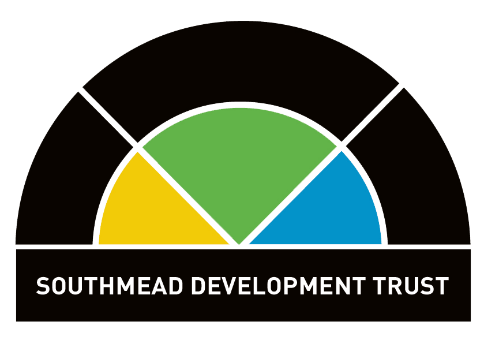 Southmead Development Trust Application for EmploymentInformation for applicants:CVs will not be accepted.All sections of the form must be completed.Please complete in black ink to aid photocopying.Position applied for:How did you hear about this vacancy?Personal DetailsSouthmead Development Trust is an Equal Opportunities employer and is working towards making sure that our employees fairly represent all communities. To keep the process anonymous, all the information on this first page is strictly confidential and is removed before shortlisting.Please complete the following:Current or most recent employment (this can be paid or unpaid)Education and QualificationsApplicants offered a post may be asked to verify their qualifications on appointmentTraining and other qualifications (you can include both professional and personal development)Previous employers including voluntary positionsApplicationThis is your opportunity to tell us about yourself. Please tell us why you’d be great for this role. Refer closely to the person specification and use the matching headings below. You can use examples of your knowledge and skills gained from both paid and unpaid experience.Qualifications (max 200 words)Experience (max 200 words)Skills and Knowledge (max 200 words)Other (max 200 words)(Please continue on a separate sheet if necessary)Personal References Please give the names and contact details of two people we could ask to give you a reference. If you are currently employed, one of the referees must be your current employer. We may ask them before a job offer is made. We will not ask your current employer until we get your permission. You can indicate this below.If short-listed for an interview, please give any days/dates/times when you would NOT be available:Do you have the right to work in the UK? Yes / NoRehabilitation of OffendersDeclaration Please note that any false claim may make this application void. If employment has begun, you may be dismissed. ‘I declare that the information contained in this application is correct’.Signed:Date:Equal Opportunities MonitoringWe are an Equal Opportunities employer and we are committed to making sure that our employees fairly represent all communities. To assist us in applying good practice in Equal Opportunities please complete the separate Equal Opportunities Monitoring Form.This can be downloaded from our website or collected from Greenway Centre reception. This form is for monitoring purposes only and is not included in your application during the recruitment process.	Full name:Address and postcode:Contact telephone number:E-mail address:National Insurance No:Job title:Name and address of employer:Start date in this job:End date:(if appropriate)Brief description of duties and responsibilities:Telephone number:Secondary schoolsand/or colleges attendedFromToExams passed and qualificationsgained Course TitleDateQualification (if appropriate)Employer nameJob title and brief description of responsibilitiesNameNameJob titleJob titleRelation to youRelation to youEmailEmailTel noTel noAddress (if applicable)Address (if applicable)I am happy for them to be contacted before job offer is made: Yes / No I am happy for them to be contacted before job offer is made: Yes / No I am happy for them to be contacted before job offer is made: Yes / No I am happy for them to be contacted before job offer is made: Yes / No Southmead Development Trust is committed to working within the Rehabilitation of Offenders Act 1974. We will ensure that decisions on the employment of new staff members are made which balance the safety of service users with good practice on employing ex-offenders. DBS checks may be completed prior to a contract of employment being offered. Non-disclosure of any relevant information on this form could lead to the offer of a post being withdrawn.Do you have any unspent convictions to declare which may be of relevance to the position for which you are applying? Yes / NoIf you have said yes, please give details of these unspent convictions here: